HUMAN COMMUNICATION STUDIESBUSINESS AND PROFESSIONAL COMMUNICATIONHCOM 333 TuTh 2:30-3:45 p.m. Fall 2021Instructor:  Dr. S. Irene Matz		Office Hours:  	                    Associate Professor		Tuesday 10:00 a.m.	        State Academic Senator		Or by appointment                    ASCSUOffice:		CP 420-11Mail:		CP 420Phone:		657-278-4418			E-mail: imatz@fullerton.eduWebsite: http://commfaculty.fullerton.edu/imatzCanvas: HCOM 333-02Classroom:  CP 122http://coronavirus.fullerton.eduPersonal NotePersonal Health & SafetyDear students, we have all been through an unprecedented time in our lives – unexpected, unpredictable, and unimaginable.  I hope that you and your family and friends remained healthy throughout this time.  Returning to campus and our normal lives will be another transition for all of us.  I want you to know, without hesitation, that I am here for you to help you navigate through this period.  For some of you, it may be seamless, and yet, for others more challenging.  Listed below are resources for you to contact – do not hesitate if you need support.  I’m not a trained therapist, but I’m a good listener because I care; and if I’m unable to help you, I do know the services that we provide for our students and can direct you there – personally walking you to the facility if needed.  Campus services:CAPS 24/7 crisis phone services for students: (657)278-3040YOU@Fullerton: A free and confidential wellness portal that connects students to academic, physical and mental health resources. Student visit: https://you.fullerton.edu CAPS appointments for students: (657) 278-3040 or visit https://www.fullerton.edu/caps/Please call 911 for any and all emergencies. HCOM 333-02Schedule No. 13264CP 122CourseRequired Text:	Young, Kathryn Sue & Travis, Howard Paul (2021). Business and Professional Communication (2nd ed.) Waveland Press: Long Grove, IL.Course Description:  	Appropriate junior and senior level theoretical coursework.  The course explores theories and concepts in organizational communication, focusing on ethics, leadership, conflict management, groups, speech delivery, and leadership with followership. Learning Goals & Outcomes:Explore ethical considerations for decision-making, group interaction and leadership rolesIdentify ethical behaviorsCritically analyze ethical behaviorsRelate ethical behaviors to current leadersName leadership styles and appropriate demonstrationStudy fundamentals of organizational communicationIdentify and discuss communication channelsUnderstand the communication process in organizationsRecognize group members’ expectations and roleDistinguish skills and behaviors for facilitating conflict managementLearn interview expectations and standardsKnow appropriate behaviors for interviewingEmployment and other types of business interviewsResumes & cover lettersLearn speech preparation and deliveryDemonstrate speech construction, research and deliveryKnow how to analyze your audienceIdentify and construct speech purposeInformative and persuasiveKnow inductive and deductive reasoningLearn about your careerHistory, responsibilities, expectations, other data Course PoliciesUniversity regulations require that you are provided with a statement about plagiarism and other informational services in the course syllabus.  Academic DishonestyAcademic dishonesty includes but is not limited to cheating on examinations or assignments, unauthorized collaboration, plagiarism, falsification/fabrication of university documents, any act designed to give unfair academic advantage to the student (such as, but not limited to, submission of essentially the same written assignment for two courses without the prior permission of the instructor), assisting or allowing any of these acts, or the attempt to commit such acts.  (please see http://www.fullerton.edu/senate/PDF/300/UPS300-021.pdf.)PlagiarismPlagiarism is defined as the act of taking the specific substance of another and offering it as one’s own without giving credit to the source. Sources must be cited accurately and appropriately.  When sources are used, acknowledgment of the original author or source must be made following standard scholarly practice. Cases of plagiarism will constitute dismissal from the course with a failing grade.Differently abledStudents with documented special needs are supported through the Disabled Student Service (DSS) office, UH 101, 657-278-3117 and as documented at www.fullerton.edu/disabledservices/.  If you have a need, but have chosen not to register at the DSS office, please discuss with me so that I am aware and can make special accommodations for you if I am able.   I cannot support you with special needs if you do not make me aware of these.  I promise confidentiality, support, and understanding.  I am here to make your life easier, not more difficult; I hope to gain your trust. Emergencyhttp://emergencypreparedness.fulleton.edu. Make certain that the University has your updated and current contact numbers.http://fdc.fullerton.edu/teaching/syllabus.phpAcademic Dishonesty PolicyEmergency PreparednessUndergraduate Student Learning goalsGeneral Education: Programmatic Student Learning Goals & OutcomesGraduate Student Learning GoalsStudent Learning Outcomes by Degree ProgramsLibrary SupportFinal Exam ScheduleFlexibilityPlease allow for flexibility with our schedule due to class enrollment, class speakers, or other events that need a schedule adjustment.  If assignment dates changed, it will always be to your advantage and give you more time not less.  If there are changes, you always have the opportunity to hand the assignment in on the first deadline.  AssignmentsAll assignments are accepted on or before the due date unless other arrangements have been made.  Assignments should be “professional” quality and must be completed and handed in for a final grade. Please type all assignments and use APA citation style.  This is an upper-division course and it is expected that you will hand in quality work that includes grammar, syntax, spelling, and appropriate APA citation.I do not offer extra credit assignments.  If you complete the course requirements with commitment, you will have given ample time for this course and learning opportunities and to allow more assignments make it more difficult for you.  If you need extra time or accommodations, please privately let me know.  I am here to help you succeed! Academically challengingI want this course to challenge you academically and personally for your growth potential. I appreciate and respect your potential, challenging opportunities, and commitment to the course.Technical supportPlease contact the following link or 657-278-8888 for Canvas or technical support.https://canvashelp.fullerton.edu/m/Making the Most of Canvas1/1274071-how-do-i-add-support-resources-for-students-to-my-course.  APA Style Citating Sourceshttps://owl.english.purdue.edu/owl/resource/560/03ASSIGNMENT & ASSESSMENT PERCENTAGEFinal points:A	500 - 465	                         	B-    414 - 400                        D+    349 - 340A-	464 - 450	                         C+   399 - 390                        D      339 - 315B+	449 - 440	                         C     389 - 365                        D-     314 - 300B	439 - 415                                  C-    364 - 350                       F       299 ASSIGNMENTS Individual Paper Due 9/23/2021 Before class  Identify an ethical issue that could be regional, national, or global.   Use our class readings, discussions and outside sources to develop a paper that identifies ethical standards, philosophies and perspectives that will assist you in your discussion of the issue and possible resolve or solutions.  You do not need to resolve the issue, but discuss what may have led to the issue and possible resolutions. Include a one to two sentences why this topic is of interest to you and a compelling reason why it should be discussed and further investigation. Use the following criteria for your paper:Use APA report styleAt least five (5) papers in length – double space; this does not include title page or reference pageTitle pagePaper thesis Main points and subpoints with referencesMinimum of five sources Primary sources (written by the source); only one website unless it includes a scholarly journal article; please cite journals, books, newspapers or other scholarly sources.ConclusionInclude a reference pageInclude the grading criteria for written assignmentsClarityConcisenessCompletenessGrammar and spellingCase Studies, Film & Parable (2 points each – total of 20 points) Write a one to two page discussion that responds to at least eight chapter readings.  You can choose any area to discuss.  This assignment includes a response to the Parable and the film, 12 Angry Men.	Chapters 1, 2, 3, 4, 5, 6, 7, 8, 9 & 10 (choose eight chapters from the 10).These are due at the beginning of class lecture and you will be called upon to discuss your findings.The rationale for these assignments is to encourage reading the chapters before the class lectures and discussions. Oral Presentation & Written Report ORAL ReportONE PARAGRAPH ON CAREER AND INTERVIEWEE NAMEdue October 14, 2021objective:	Be more informed about your career.		Experience a “conversation with the professional”Part IPaper 	Choose a profession in your particular area of interest, study, or one that you feel may be an optional consideration.			Write a formal report about the profession.  You should include its history, current and up-dated information that shows the growth of the industry, number of professionals, salaries, criteria for entering the profession and other information.  		Use APA style of report (reference lecture and website in Handbook).  Five to seven pages in length.   Basic criteria will earn a “C” – including additional information such as charts, graphs, pictures and other visuals with statistical information will enhance your report and raise your grade.		Your bibliography should have at least 10 sources.  		Also, include your interview information in your report.  How did you find the person; how much time did you spend with your interviewee; and your findings.	Interview a professional in this area.  Request to “shadow” this person for one-half day to track responsibilities. You will be given more credit if you choose someone whom you are not acquainted.  Include this information in your report.  You are responsible for discussing one of our class concepts or theories in your interview, then reporting your discussion.You should use this opportunity to meet and network with people in your future career. Please do not interview your present employer, people in your present employment, family members or friends.  Procedure
	1.   Find someone who works in your area of interest.Contact the person and identify yourself as a Cal State Fullerton student doing a class assignment.  Politely ask for an interview and the opportunity to share one-half day with him/her.  Before your interview, please give me a note with the person’s name, company and interview time and place.  Send the person a list of the questions you will ask during the interview.  Please include these question in your report’s appendix Get started immediately in finding your interviewee.  Don’t be discouraged if you have to contact several people before someone grants you an interview.  	In the introduction, discuss how you contacted the person.  More credit is given for challenging contacts.  	Some questions may include:What do you find most rewarding (challenging, frustrating (about your job?How did you qualify for your position?How were you able to advance in your career?What is a typical day (work week) like? How do you deal with conflict?What are the requisite skills and areas of knowledge needed to be successful in your position? What leadership styles are used?How do you deal with diversity issues? How do you develop teams/groups?What course(s) do you wish you had taken (or done better in) while you were in school? What are the career opportunities?  Other questions that interest you.You need to inquire about one area of our studies such as leadership, diversity, persuasion, groups, or other.       End your report with your comments and thoughts after doing the research and          interview.  Report FormatUse APA report style format.  Research your profession using magazines, books, journals, newspapers, and other sources.  Grading will include content, style, grammar, creativity, effort for pursuing the professional, and resources. Part IIINFORMATIVE Oral Presentation with PowerPoint Objectives:	Learn strategies for presenting an informative presentation. 		Learn to use PowerPoint for formal presentations.		Become more skillful in oral presentations.Extemporaneous presentation (8 -10 minutes) with slides.Topic	You will present information about your career, the person you interviewed, career responsibilities, response to one of our class topics and your conclusions.Resources	Journal articles, books, magazines articles, newspapers, interviews and electronic sources.  Only one website accepted unless it includes a scholarly journal. A minimum of 10 sources for the entire report.  PowerPoint printout of your presentation (three slides to a page) with a reference section.WRITTEN REPORT DUE & POWER POINT SLIDES:   November 30, 2021 before class    Grading	Following criteria:  organizational structure; delivery; content; research and support; outline; PowerPoint slides and creativity and overall effort. Speeches due on appointed date (see schedule).	Final Assignment 		Written paper 		Oral report (PowerPoint slides, three to a page)HCOM 333MatzCareer Report (example)Title page Include title, your name, our class, CSUFBody of ReportIntroductionBrief introduction/overview of your career and intervieweeHeadingsCareer choiceDescriptionHistorical backgroundKey players in historyIndustry todayAdditional information about the industryStatistical informationGrowth of the industryIncome otherInterviewIntervieweeHow interested in careerIndustry – employer  or if self employed Information about the companyEducation or skills that prepared for the careerResponsibilities (daily)ChallengesIntroduce one of our class topics and how the person deals with itConflict managementInterviewingGiving speechesEthical dilemmasOtherTypical dayConclusionYour final thoughtsImplications of the career and interviewReference pageAPA styleDon’t forget to send a personal, hand written or typed thank you note to the person you interviewed.  It doesn’t have to be long; show your appreciation.  It’s the polite effort to take, and it reflects your character.  You may also want to send the person a copy of your report.If you know your career passion, great – let me help you nurture it.  If you are undecided, let me help you find it.    Dr. Irene Matz Activities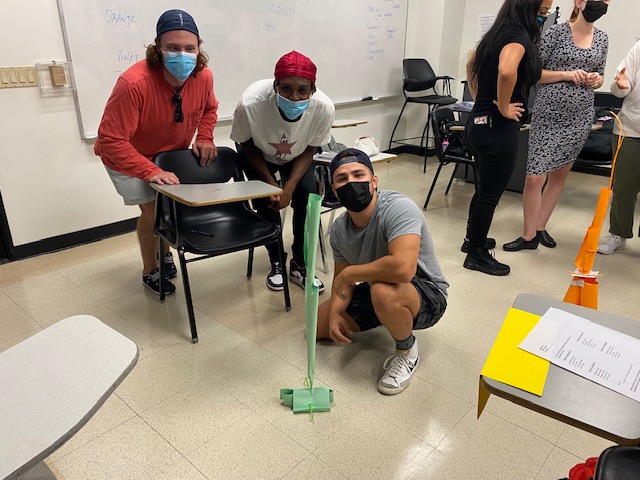 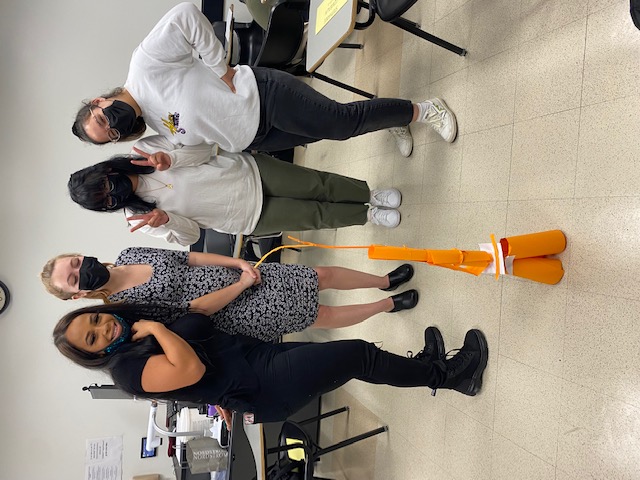 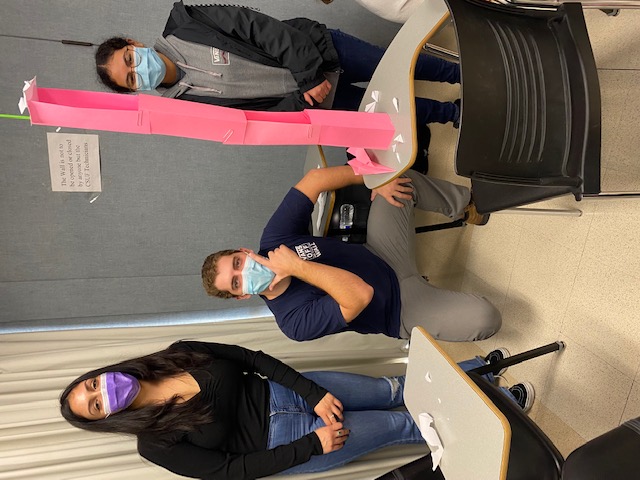 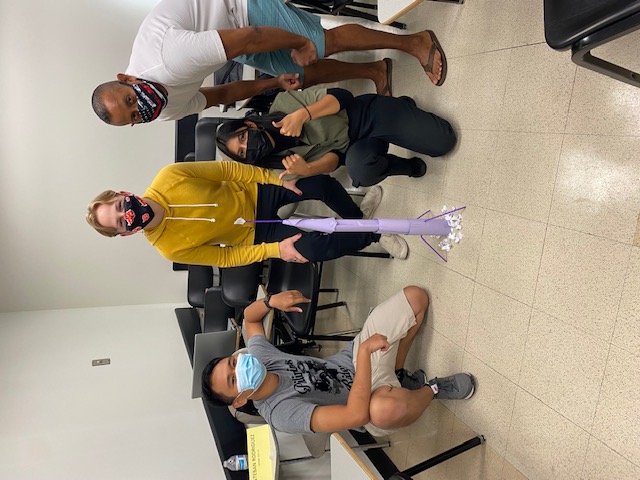 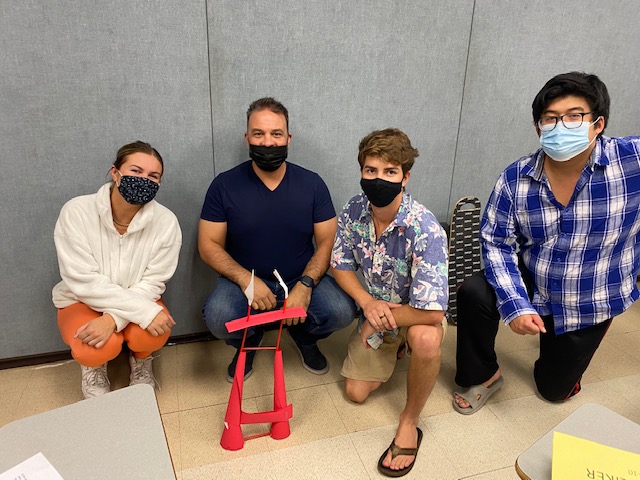 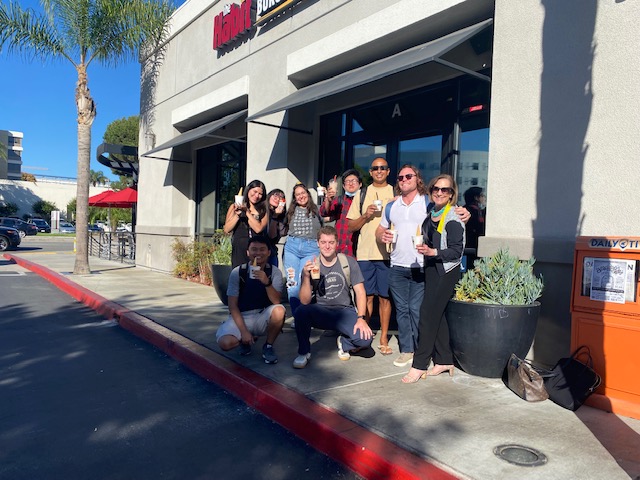 AssignmentPointsYour scoreAttendance & Participation30Mid-term Assessment100Individual Paper100Chapter Responses, Film & Sadhu20Final Oral Presentation50Final Written Paper100Final Assessment100SCHEDULETuesday/ThursdayDateASSIGNMENTCHAPTER8/24Introduction to course; Self-introductions; Toast 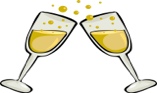 8/26Ethical Foundations of Organizational Communication8/31Communicating for Career Success Chapter 19/2 ASCSUTBA9/7Parable of the Sadhu (two-page discussion due)9/9Discussion Continues 9/14Intrapersonal Examination Chapter 29/16Discussion9/21Jos Searches, Resumes, and Cover LettersChapter 39/23Individual Papers due & Discussion  9/28Discussion of papers continued 9/30InterviewingChapter 410/5Basic Skills for the First Week Chapter 510/7Discussion10/12MIDTERM ASSESSMENT (Chapters 1,2,3,4,5)10/14Review Assessment 10/1912 Angry Men film 10/21Film & two-page discussion due10/26Writing Skills & Technology Chapter 610/28Teamwork and Your CareerChapter 711/2Activity 11/4 ASCSUTBA11/9Decision Making, Problem SolvingChapter 811/11Leadership 11/16Presentational SpeakingChapter 9 11/18Potentially Threatening/Uncomfortable CommunicationChapter 1011/22 – 11/26SEMESTER BREAK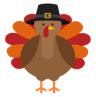 HAPPY THANKSGIVING        11/30SPEECHES12/1SPEECHES 12/7SPEECHES12/9SPEECHES 12/14Final Assessment  – 1:00 – 2:50 p.m. (Chapters 6, 7, 8, 9, & 10)